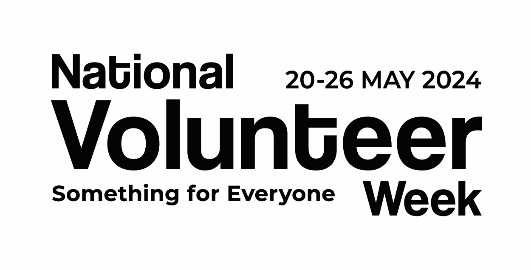 TATIARA DISTRICT COUNCILVOLUNTEER OF THE YEAR AWARD 2024NOMINATION FORMTATIARA DISTRICT COUNCILVOLUNTEER OF THE YEAR AWARD 2024NOMINATION FORMThis completed form should be returned via email to office@tatiara.sa.gov.au, posted to Tatiara District Council, PO Box 346, Bordertown SA 5268 or dropped into our Bordertown or Keith office. It must be received by 5pm, 6 May 2024.This completed form should be returned via email to office@tatiara.sa.gov.au, posted to Tatiara District Council, PO Box 346, Bordertown SA 5268 or dropped into our Bordertown or Keith office. It must be received by 5pm, 6 May 2024.NOMINATORNOMINATORNameYour Volunteer OrganisationYour emailYour telephoneWhat is your relationship with the nominee(s)?NOMINEE(S)NOMINEE(S)Name of individualAddressBest contact numberAge of individual (if under 18)Which organisation do they volunteer for?NOMINATIONNOMINATIONIn no more than 300 words, briefly describe the voluntary activity carried out by the individual(s). Please explain how this has had a positive impact on your organisation and tell us how they have gone the extra mile to make a difference in the Tatiara. We want to know why their name(s) deserve to be in lights! Tatiara District Council will be acknowledging the successful winner of the Volunteer of the Year award during National Volunteer Week.In no more than 300 words, briefly describe the voluntary activity carried out by the individual(s). Please explain how this has had a positive impact on your organisation and tell us how they have gone the extra mile to make a difference in the Tatiara. We want to know why their name(s) deserve to be in lights! Tatiara District Council will be acknowledging the successful winner of the Volunteer of the Year award during National Volunteer Week.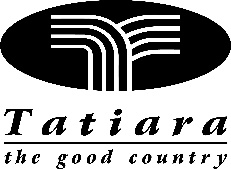 NOMINEE(S)NOMINEE(S)300 word nomination300 word nomination